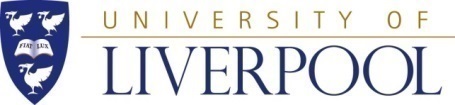 The International Dairy Summer School will take place at the School of Veterinary Science’s Leahurst Campus.  The fees include bed and breakfast accommodation in a Liverpool hotel, lunches and refreshments on course days, course dinner, admission to a dairy show, farm visits and course materials.The fee does not include flights, travel insurance or health insurance, which must be booked and paid for independently.    Delegates are responsible for making their own arrangements for transfer from the airport/rail station to the accommodation in Liverpool.  Transport between accommodation and course venue/dairy shows, etc. will be provided.  Accommodation will be arranged by the organisers on your behalf.A discount of 5% per delegate is available to those organisations booking more than one delegate onto this course.To book, please complete and return this booking form.  An invoice for the fee will be sent out on receipt of this form.  The course closing date is 20th May 2016.DELEGATE DETAILS:PAYMENT DETAILS (FOR INVOICING):BOOKING CONDITIONS:Bookings and payment must be received at least 2 months before the course start date (20th May 2016)CANCELLATION POLICY:Cancellations received more than 2 months before the course start date will be refunded the course fee in fullCancellations received less than 2 months but more than 6 weeks before the course date will receive a 50% refund of course feeCancellations received less than 6 weeks before the course start date will not be refundedIf a delegate books and pays but does not attend, there will be no refundThe course organisers reserve the right to cancel the course.  As much notice as possible will be given and a full refund of fees.  The organisers will not however accept responsibility for costs incurred (e.g. flights).   It is the responsibility of the delegate to arrange adequate insurance to cover this eventuality.FUNDING:It may be possible for individuals to obtain sponsorship to assist with the cost of attending this course.   Unfortunately this is not available through the University of Liverpool and no fee remission is possible.  For advice please contact the course co-ordinator at   info@dairysummerschool.com.Please complete and return this booking form to:CPD Vets, Veterinary Postgraduate Unit, School of Veterinary ScienceUniversity of Liverpool, Leahurst Campus, NestonWirral  CH64 7TE, United KingdomE-mail:  cpdvets@liverpool.ac.uk     Tel:  +44(0)151 794 6016Surname:First Name:Title:Home Address:Employer/Business Name:Employer/Business Name:Business Address:E-Mail:Telephone No:Telephone No:Date of Birth:Nationality:Passport No: Passport No: Expiry Date:Education/Last Degree:Education/Last Degree:Education/Last Degree:I require an invitation letter to support my visa application:I require an invitation letter to support my visa application:I require an invitation letter to support my visa application:I require an invitation letter to support my visa application:I require an invitation letter to support my visa application:I require an invitation letter to support my visa application:I require an invitation letter to support my visa application:I require an invitation letter to support my visa application:       YES / NO       YES / NO       YES / NO       YES / NO       YES / NO       YES / NODeclaration:  I confirm that the details given on this form are true and accurate.   I understand that the University of Liverpool reserves the right to offer or to withhold any offer, and that this decision will be final.  I will pay the full course fee via bank transfer on receipt of an invoice.  I will organise travel insurance to cover travel and health/medication in the UK.  I accept the booking and cancellation conditions.Signature:   __________________________  Print Name:  ____________________________  Date:  ___________Declaration:  I confirm that the details given on this form are true and accurate.   I understand that the University of Liverpool reserves the right to offer or to withhold any offer, and that this decision will be final.  I will pay the full course fee via bank transfer on receipt of an invoice.  I will organise travel insurance to cover travel and health/medication in the UK.  I accept the booking and cancellation conditions.Signature:   __________________________  Print Name:  ____________________________  Date:  ___________Declaration:  I confirm that the details given on this form are true and accurate.   I understand that the University of Liverpool reserves the right to offer or to withhold any offer, and that this decision will be final.  I will pay the full course fee via bank transfer on receipt of an invoice.  I will organise travel insurance to cover travel and health/medication in the UK.  I accept the booking and cancellation conditions.Signature:   __________________________  Print Name:  ____________________________  Date:  ___________Declaration:  I confirm that the details given on this form are true and accurate.   I understand that the University of Liverpool reserves the right to offer or to withhold any offer, and that this decision will be final.  I will pay the full course fee via bank transfer on receipt of an invoice.  I will organise travel insurance to cover travel and health/medication in the UK.  I accept the booking and cancellation conditions.Signature:   __________________________  Print Name:  ____________________________  Date:  ___________Declaration:  I confirm that the details given on this form are true and accurate.   I understand that the University of Liverpool reserves the right to offer or to withhold any offer, and that this decision will be final.  I will pay the full course fee via bank transfer on receipt of an invoice.  I will organise travel insurance to cover travel and health/medication in the UK.  I accept the booking and cancellation conditions.Signature:   __________________________  Print Name:  ____________________________  Date:  ___________Declaration:  I confirm that the details given on this form are true and accurate.   I understand that the University of Liverpool reserves the right to offer or to withhold any offer, and that this decision will be final.  I will pay the full course fee via bank transfer on receipt of an invoice.  I will organise travel insurance to cover travel and health/medication in the UK.  I accept the booking and cancellation conditions.Signature:   __________________________  Print Name:  ____________________________  Date:  ___________Declaration:  I confirm that the details given on this form are true and accurate.   I understand that the University of Liverpool reserves the right to offer or to withhold any offer, and that this decision will be final.  I will pay the full course fee via bank transfer on receipt of an invoice.  I will organise travel insurance to cover travel and health/medication in the UK.  I accept the booking and cancellation conditions.Signature:   __________________________  Print Name:  ____________________________  Date:  ___________Declaration:  I confirm that the details given on this form are true and accurate.   I understand that the University of Liverpool reserves the right to offer or to withhold any offer, and that this decision will be final.  I will pay the full course fee via bank transfer on receipt of an invoice.  I will organise travel insurance to cover travel and health/medication in the UK.  I accept the booking and cancellation conditions.Signature:   __________________________  Print Name:  ____________________________  Date:  ___________Declaration:  I confirm that the details given on this form are true and accurate.   I understand that the University of Liverpool reserves the right to offer or to withhold any offer, and that this decision will be final.  I will pay the full course fee via bank transfer on receipt of an invoice.  I will organise travel insurance to cover travel and health/medication in the UK.  I accept the booking and cancellation conditions.Signature:   __________________________  Print Name:  ____________________________  Date:  ___________Declaration:  I confirm that the details given on this form are true and accurate.   I understand that the University of Liverpool reserves the right to offer or to withhold any offer, and that this decision will be final.  I will pay the full course fee via bank transfer on receipt of an invoice.  I will organise travel insurance to cover travel and health/medication in the UK.  I accept the booking and cancellation conditions.Signature:   __________________________  Print Name:  ____________________________  Date:  ___________Declaration:  I confirm that the details given on this form are true and accurate.   I understand that the University of Liverpool reserves the right to offer or to withhold any offer, and that this decision will be final.  I will pay the full course fee via bank transfer on receipt of an invoice.  I will organise travel insurance to cover travel and health/medication in the UK.  I accept the booking and cancellation conditions.Signature:   __________________________  Print Name:  ____________________________  Date:  ___________Declaration:  I confirm that the details given on this form are true and accurate.   I understand that the University of Liverpool reserves the right to offer or to withhold any offer, and that this decision will be final.  I will pay the full course fee via bank transfer on receipt of an invoice.  I will organise travel insurance to cover travel and health/medication in the UK.  I accept the booking and cancellation conditions.Signature:   __________________________  Print Name:  ____________________________  Date:  ___________Declaration:  I confirm that the details given on this form are true and accurate.   I understand that the University of Liverpool reserves the right to offer or to withhold any offer, and that this decision will be final.  I will pay the full course fee via bank transfer on receipt of an invoice.  I will organise travel insurance to cover travel and health/medication in the UK.  I accept the booking and cancellation conditions.Signature:   __________________________  Print Name:  ____________________________  Date:  ___________Declaration:  I confirm that the details given on this form are true and accurate.   I understand that the University of Liverpool reserves the right to offer or to withhold any offer, and that this decision will be final.  I will pay the full course fee via bank transfer on receipt of an invoice.  I will organise travel insurance to cover travel and health/medication in the UK.  I accept the booking and cancellation conditions.Signature:   __________________________  Print Name:  ____________________________  Date:  ___________Contact Person NameContact E-Mail AddressOrganisation NameOrganisation AddressPurchase Order/Ref No.